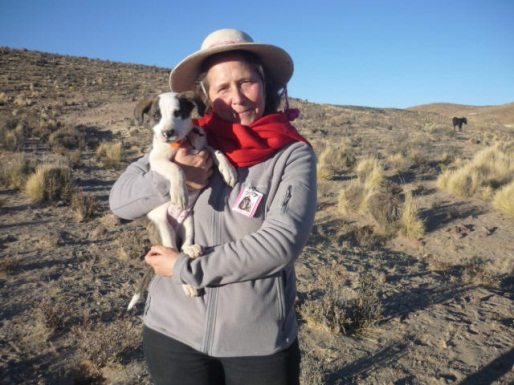 LUCILA BUGALLOPerfilDoctora en Antropología social y Etnología por la Ecole des Hautes Etudes en Sciences Sociales (París), 2015. Especialista en Docencia Superior, Universidad Nacional de Jujuy. Pasantía Postdoctoral en la University of Wales Trinity Saint David, bajo la dirección de la Dra. Penelope Dransart, 2016.Profesora Adjunta Cátedra Antropología Socio Cultural Licenciatura y Profesorado de Historia, FHyCS, Universidad Nacional de Jujuy. Investigadora Instituto Interdisciplinario Tilcara, CUT-FFyL-UBAMiembro de la Unidad de Investigación en Historia Regional UNIHR-CONICET-UNJU.Organizadora del Taller de Investigadores “Humanos y otros Animales: Relaciones en Transformación, de la Crianza a la Predación, en el Sur de Sudamérica”, junto a Francisco Pazzarelli (FFyH, UNC/ IDACOR-CONICET), financiado por The Wenner-Gren Foundation for Anthropolgical Research.En el IIT forma parte del área de Publicaciones, siendo actualmente la editora de la publicación Estudios Sociales del NOA-NS.Líneas o intereses de investigación en cursoEconomías domésticas del área central de la Puna de Jujuy: producciones campesinas, circulaciones y modos locales de concepción de los recursos.Molinos hidráulicos de la quebrada de Humahuaca a lo largo del siglo XX, tipos de molienda y variedad de harinas. Producciones, circulaciones y sensibilidades locales sobre las comidas.Religiosidades andinas de la Puna de Jujuy: rituales y materialidades. Significados y universos sensibles presentes en urnas, imágenes, envolturas y colores. 
La producción de imágenes y la estética del santero puneño Hermógenes Cayo.Publicaciones destacadas de los últimos 5 añosConsignar las referencias bibliográficas de manera completa, siguiendo las Pautas de Estilo de FFyL, que les adjunto (Ver el punto 5.3. Bibliografía, pp 11-13). En caso de que desee que haya un hipertexto que conduzca a una versión on-line de su publicación, requerimos que nos envíen el link para programar el hipertexto.Bugallo, Lucila (2018). Pachamama y Coquena. Seres poderosos en los Andes del sur. En Cosmologías amerindias, compilado por Oscar Muñoz Morán. Madrid, Nola Editores. En edición.Bugallo, L. (2017). “Bailar para el santo. Santitos y patronales en la Puna jujeña durante el siglo XX”. En Historia Breves de Jujuy. Prácticas y Experiencias Cotidianas, compilado por C. Fandos y M. Gutierrez, pp. 99-108. San Salvador de Jujuy, AveSol ediciones. Bugallo, L. (2017). “Santos y vírgenes en la trama del territorio puneño”. En Entramados Territoriales y Comunidades Locales de Seres. Compilado por J. L. Grosso y M. Rementeria. San Fernando del Valle de Catamarca, UNCa. En prensa.Bugallo, L. y Vilca, M. (comps.) (2016). Wak’as, diablos y muertos: alteridades significantes en el mundo andino. San Salvador de Jujuy, EDIUNJu/IFEA. Bugallo, L. (2016). “Wak’as de la puna jujeña. Lo fluido y lo fino en el diálogo con pachamama”. En Wak’as, diablos y muertos: alteridades significantes en el mundo andino, compilado por L. Bugallo y M. Vilca, pp. 111-161. San Salvador de Jujuy, EDIUNJu/IFEA. Bugallo, Lucila (2015). “Prácticas y elaboraciones simbólicas en torno al miedo y la enfermedad en la región andina de la Puna de Jujuy (Argentina)”. En Tejiendo las bases del sistema médico indígena andino: Salud e Interculturalidad desde los Andes, editado por E. Cáceres Chalco, E., pp.109-133. Cuzco, Universidad Nacional San Antonio Abad Cuzco.Bugallo, L. (2015). “Los propietarios de los molinos en la Quebrada de Humahuaca, 1860-1980. La molinería: de actividad rentable a la fabricación de harinas para autoconsumo”. En Quebrada de Humahuaca. Estudios históricos y antropológicos en torno a las formas de propiedad, editado por C. Fandos y A. Teruel, pp. 139-183.  San Salvador de Jujuy, EdiUnju.Bugallo, L. (2014). “Flores para el ganado. Una concepción puneña del multiplico (puna de Jujuy, Argentina)”. En Comprender los rituales ganaderos en los Andes y más allá. Etnografías de lidias, herranzas y arrierías, editado por J. J. Rivera Andía, pp. 311-364. Colección BAS Estudios Americanistas de Bonn, Vol. 51, Bonn.Bugallo, L. y Mamani L. M. (2014). “Molinos en la quebrada de Humahuaca: lugares de encuentro de gentes y caminos. La región molinera del norte jujeño, 1940-1980”. En Espacialidades altoandinas. Avances de investigación desde el noroeste argentino, compilado por A. Benedetti y J. Tomasi,  pp. 63-118. Buenos Aires, Editorial de la Facultad de Filosofía y Letras, UBA.Bugallo, L., Mamani L. M.y Paredes L. (2014). “Moliendas y producción de harinas para autoconsumo en las economías domésticas quebradeñas durante el siglo XX”. En Investigaciones del Instituto Interdisciplinario Tilcara, pp. 65-106. Buenos Aires, Editorial de la Facultad de Filosofía y Letras, UBA.Contactobugallolucila@yahoo.com.arhttps://unju.academia.edu/LucilaBugalloProyectos que dirige o en los que participa2018, Integrante Investigador en Proyecto de Investigación Básica, Aplicados, de Transferencia e Innovación Tecnológica, Secretaría de Ciencia y Técnica, Universidad de Buenos Aires. Título: De objetos, imágenes y ontologías: un abordaje interdisciplinar sobre el rol de la producción plástica del NO. argentino en la constitución de órdenes cosmológicos. Directora: María Alba Bovisio, Co-director: Javier Nastri. Disciplina/área del proyecto: Área: ARTES, disciplina: Historia del Arte.  Modalidad I. Código: 20020170100321BA. (1º enero 2018- 31 diciembre 2021)2017, Directora del Proyecto Materialidades, sonidos, texturas y colores. Abordajes interdisciplinarios desde las ciencias sociales. Programa de Apoyo a la Investigación en el Instituto Interdisciplinario Tilcara – PAITI. FFyL, UBA. Septiembre 2017- 2019. Res. (D) N° 2271 (25/08/2017). Desde 01/09/2017 a 1/09/2020.2016, Co-Directora del Proyecto Prácticas Sociales y Culturales en torno a los objetos artísticos religiosos. Puna y quebrada de Humahuaca. De la Evangelización a la actualidad. Proyecto SECTER, Universidad Nacional de Jujuy, Categoría A. Dirección Dra. Gabriela Sica. Código C/0197. Desde 01/01/2016 a 31/12/2019